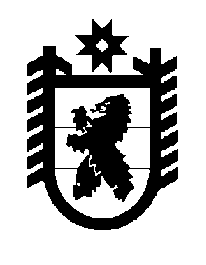 Российская Федерация Республика Карелия    ПРАВИТЕЛЬСТВО РЕСПУБЛИКИ КАРЕЛИЯРАСПОРЯЖЕНИЕот  25 сентября 2018 года № 610р-Пг. Петрозаводск  В соответствии с частью 4 статьи 3, пунктами 1, 3 статьи 4 Федерального закона от 21 декабря 2004 года № 172-ФЗ «О переводе земель или земельных участков из одной категории в другую» отказать государственному казенному учреждению Республики Карелия 
«Управление земельными ресурсами» в переводе земельного участка 
с кадастровым номером 10:10:0160213:497,  площадью 7900 кв. м 
(адрес (местоположение): местоположение установлено относительно ориентира, расположенного за пределами участка. Почтовый адрес ориентира: Российская Федерация, Республика Карелия, Питкярантский район, Салминское сельское поселение), из состава земель запаса в земли сельскохозяйственного назначения в связи с ограничениями по заявленному в ходатайстве использованию прибрежной защитной полосы Ладожского озера, установленными статьей 65 Водного кодекса Российской Федерации, 
и несоответствием испрашиваемого целевого назначения земельного участка генеральному плану Салминского сельского поселения.
           Глава Республики Карелия                                                              А.О. Парфенчиков